																									NO. 48JOURNALOF THESENATEOF THESTATE OF SOUTH CAROLINAREGULAR SESSION BEGINNING TUESDAY, JANUARY 10, 2023_________MONDAY, APRIL 1, 2024Monday, April 1, 2024(Local Session)Indicates Matter StrickenIndicates New Matter	The Senate assembled at 11:00 A.M., the hour to which it stood adjourned, and was called to order by the ACTING PRESIDENT, Senator JACKSON.ADJOURNMENT	At 11:03 A.M., on motion of Senator MASSEY, the Senate adjourned to meet Tuesday, April 2, 2024, at 12:00 Noon.* * *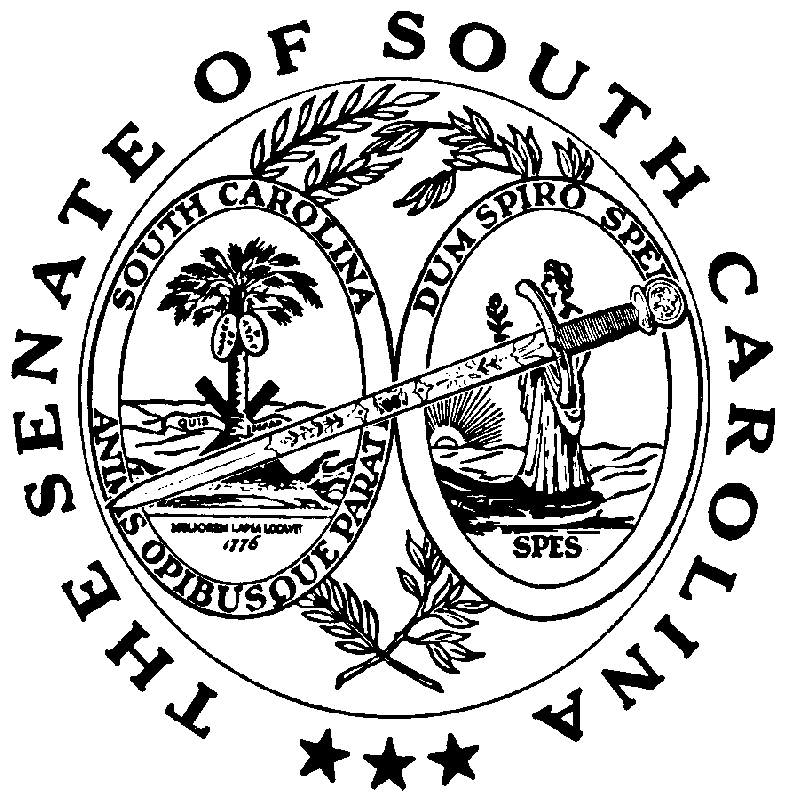 